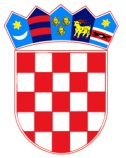       REPUBLIKA HRVATSKA BRODSKO – POSAVSKA ŽUPANIJA          OPĆINA  BEBRINA              Općinsko vijeće
KLASA: 021-05/18-01/46URBROJ: 2178/02-03-18-1Bebrina, 7. rujna 2018. godineNa temelju članka 19. Zakona o lokalnoj i područnoj (regionalnoj) samoupravi („Narodne novine“ br.  33/01, 60/01, 129/05, 109/07, 125/08, 36/09,36/09, 150/11, 144/12, 19/13), a u skladu sa Zakonom o predškolskom odgoju i naobrazbi („Narodne novine“ br. 10/97, 107/07, 94/13), Zakonom o odgoju i obrazovanju u osnovnoj i srednjoj školi („Narodne novine“ br. 87/08, 86/09, 92/10, 105/10, 90/11, 5/12, 16/12, 86/12, 126/12, 94/13 i 152/14), Zakonom o financiranju javnih potreba u kulturi („Narodne novine“ br.  47/90, 27/93, 38/09), Zakonom o sportu („Narodne novine“ br. 71/06, 150/08, 124/10, 124/11, 86/12, 94/13, 85/15), Zakonom o udrugama („Narodne novine“ br. 74/14) i članka 32. Statuta općine Bebrina  («Službeni vjesnik Brodsko-posavske županije» br. 2/2018) Općinsko vijeće općine Bebrina  na svojoj 13.  sjednici održanoj dana 07. rujna 2018. donijelo jeI. IZMJENE I DOPUNEPROGRAMAjavnih potreba u odgoju, obrazovanju, kulturi, religiji i sportu Općine  Bebrina  za 2018. godinuČlanak 1.I. Izmjenama i dopunama Programa javnih potreba u odgoju, obrazovanju, kulturi, religiji i sportu  Općine Bebrina (u daljnjem tekstu: Program) utvrđuju se aktivnosti, poslovi i djelatnosti u odgoju, obrazovanju, kulturi, religiji i sportu od značenja za Općinu Bebrina.Ovim Programom stvaraju se preduvjeti za zadovoljavanje potreba u slijedećim područjima:Članak 2. Predškolski odgoj, boravak djece u vrtićima, dječja igraonicaTemeljem Zakona o predškolskom odgoju i obrazovanju („Narodne novine“ br. 10/97, 107/07, 94/13) predškolski odgoj je sastavni dio sustava odgoja i obrazovanja, te skrbi o djeci, a obuhvaća programe odgoja, obrazovanja, zdravstvene zaštite, prehrane i socijalne skbri koji se ostvaruju u predškolskim ustanovama. Programom javnih potreba u predškolstvu definiraju se oblici, opseg i način financiranja njegovih javnih potreba na području Općine Bebrina  kao dio potreba koje Općina Bebrina  financira proračunskim sredstvima. Na području Općine Bebrina  djelatnost predškolskog odgoja i obrazovanja  obavljati će predškolska ustanova u predškolskom odgoju Dječji vrtić  IVANČICA Oriovac, čiji je osnivač Općina Oriovac, obzirom da Općina Bebrina nije osnivač/suosnivač niti jedne predškolske ustanove (dječjeg vrtića) i nema vlastite smještajne kapacitete na području općine. Predškolski odgoj ostvaruje se u prostoru osnovne škole Antun Matija Reljković u Bebrini te područnoj školi u Šumeću i Kaniži.Program se odvija u  tri  skupine u trajanju od minimalno 150 sati do maksimalno 250 sati, a Općina Bebrina snosi sve materijalne troškove provođenja programa.U Program igraonice za djecu uzrasta tri do šest godina održat će se u Šumeću i Bebrini.  Općina Bebrina će sufinancirati Program .Posebni programi - programi za djecu s posebnim potrebama  realiziraju se u suradnji s Dječjim vrtićem „Zlatni cekin“ u Slavonskom Brodu koji pohađa troje djece s područja naše Općine. Općina sufinancira  mjesečno 500,00 kn po djetetu, znači 1.500,00 kn mjesečno.Planira se sufinanciranje plaćanja boravka djece u dječijim vrtićima na području Županije. Iznos po djetetu se može odrediti nakon što se utvrdi broj djece koja pohađaju iste. Osnovnoškolsko obrazovanjeJavne potrebe u osnovnom školstvu utvrđene su Državnim pedagoškim standardom osnovnog školstva u RH, kojim su propisani materijali, kadrovski i drugi uvjeti za ostvarivanje djelatnosti i podjednaki razvoj osnovnog školstva. Djelatnost osnovnog školstva od posebnog je društvenog interesa, a obuhvaća odgoj i obvezno obrazovanje, druge oblike školovanja djece i školovanje odraslih osoba. Pretežito je regulirano  Zakonom o odgoju i obrazovanju u osnovnoj i srednjoj školi  „Narodne novine“ broj 87/08, 86/09, 92/10, 105/10, 90/11, 5/12, 16/12, 86/12, 126/12, 94/13 i 152/14) i Državnim pedagoškim standardima. Zakonom o odgoju i obrazovanju u osnovnoj i srednjoj školi utvrđuje koji se troškovi osnovnog školstva financiraju iz državnog proračuna, a koji iz proračuna gradova koji su preuzeli decentralizirane funkcije u osnovnom školstvu, ali istovremeno daju mogućnost jedinicama lokalne samouprave da utvrde šire javne potrebe u osnovnom školstvu, za čiju provedbu osiguravaju sredstva u svom proračunu.Na području Općine Bebrina nalazi se osmogodišnja Osnovna škola Antun Matija Reljković u Bebrini a kojoj pripada šest područnih četverogodišnjih škola u naseljima općine Bebrina.U 2018. godini Općina Bebrina planira materijalno pomoći  osnovnoj školi u cilju poboljšanja i povećanja standarda i uvjeta boravka djece u školi, a sukladno proračunskim mogućnostima u iznosu od 20.000,00 kn.Srednjoškolsko obrazovanjeJavne potrebe u srednjem školstvu utvrđuju se sufinanciranjem prijevoza srednjoškolaca od mjesta stanovanja do mjesta školovanja i nazad za čiju provedbu se osiguravaju sredstva u općinskom proračunu. Visokoškolsko obrazovanjeJavne potrebe u visokom školstvu utvrđuju se isplatama jednokranih pomoći svi studentima koji imaju prebivalište na području općine Bebrina  u iznosu od 1.000,00 kn.Članak 3.Kultura i religijaZakonom o financiranju javnih potreba u kulturi („Narodne novine“ broj  47/90, 27/93, 38/09), određeno je da su  „javne potrebe u kulturi za koje se sredstva osiguravaju u proračunu grada, općine, županije, one kulturne djelatnosti i poslovi, akcije i manifestacije u kulturi od interesa za grad, općinu, županiju, koje oni programom utvrde kao svoje javne potrebe kao i one utvrđene posebnim zakonom, a osobito:djelatnost i poslovi ustanova kulture, udruženja i drugih organizacija u kulturi, kao i pomaganje i poticanje umjetničkog i kulturnog stvaralaštva,akcije i manifestacije u kulturi što pridonose razvitku i promicanju kulturnog života,Program javnih potreba u kulturi sukladno zakonu donosi predstavničko tijelo zajedno sa godišnjim proračunom općine.“Programom su obuhvaćeni svi oblici poticanja i promocije kulture i kulturnih djelatnosti, te religije što pridonose razvitku i unapređenju kulturnog i religijskog života općine Bebrina. Opći cilj je: želja za očuvanjem kulturne baštine, uključivanje što većeg broja ljudi, posebno djece i mladih, u kulturne programe, razvijanje svijesti o važnosti tradicije, a čime se ostvaruje misija i općine Bebrina: poželjno mjesto za život i rad te podizanje standarda življenja i odmora.Pri utvrđivanju javnih potreba u kulturi polazi se od potreba i postignutog stupnja razvitka kulture i kulturnih djelatnosti. Općina Bebrina utvrdila je prioritete među korisnicima sredstava općinskog proračuna: udruge građana koje kvalitetom svojih programa i projekata/aktivnosti, manifestacija i aktivnosti zadovoljavaju javne potrebe u kulturiostali programi pravnih i fizičkih osoba-prema raspoloživim sredstvima proračunaSustavno praćenje i poticanje rada društava/udruga iz područja kulture nastavit će se i tijekom 2018. godine s naglaskom na društva koja pod stručnim vodstvom u svom radu okupljaju veći broj djece i mladih naše općine, društva s dugom tradicijom i provjerenim rezultatima u radu, ako i ostala društva kojima građani zadovoljavaju svoje potrebe za kulturnim sadržajima.Udruge su tijekom godine organizatori različitih kulturnih manifestacija u općini za koje se sredstva potpore planiraju u proračunu  za 2018. godinu. Programima ovih manifestacija čuva se i njeguje narodno stvaralaštvo, običaji i čuva kulturna baština.Općinski načelnik će raspisati natječaj/javni poziv za podnošenje prijava za dodjelu financijskih sredstava kojima će se financirati pojedine aktivnosti/projekti/programi /manifestacije udruga iz kulture ili religije, a sve sukladno Pravilniku o financiranju aktivnosti, projekata i/ili programa od interesa za opće dobro koje provode uduge sredstvima proračuna Općine Bebrina. Povjerenstvo za provedbu natječaja/javnog poziva vodit će brigu o kvaliteti aktivnosti/projekata/programa/manifestacija javnih potreba u kulturi i religiji, a kvaliteta programa i postignuti rezultati u dosadašnjem radu, stručnost voditelja kao i obogaćivanje općinske kulturne scene i religijskih aktivnosti i dalje su vodeći kriteriji pri raspodjeli sredstava za potporu rada udruga.Udruge u kulturi  koje djeluju na području općine Bebrina su:Kulturno-umjetničko društvo “POSAVAC” Kaniža Ukrajinsko Kulturno-prosvjetno društvo “TARAS ŠEVČENKO” KanižaKulturno-umjetničko društvo “ŠOKADIJA” ŠumećeKulturno-umjetničko društvo “ANDRIJ PELIH” ŠumećeKulturno-umjetničko društvo “GRANIČAR” Stupnički Kuti Kulturno-umjetničko društvo “BEBRINA” Bebrina Na području općine Bebrina postoje slijedeći religijski  objekti koji  su  vlasništvo Župnih zajednica kojih na području općine Bebrina ima pet i to:RKT Župa Svete Marije Magdalene Bebrina (crkva Sv. Marije Magdalene u Bebrini, filijalna crkva Preobraženja Gospodnjeg u Banovcima, filijalna crkva Sv. Katarine u Stupničkim Kutima ) RKT župa  Sv. Mihaela Arkanđela u Dubočcu  (crkva Dubočac)RKT župa  Sv. Grgura pape u Kaniži (crkva Kaniža)RKT župa Pohođenja BDM (crkva Šumeće)Grkokatolička župa   u Kaniži (crkva Presvete Bogorodice u Kaniži i crkva Velike Gospe u Šumeću)	Sakralni objekti  u Bebrini i Dubočcu  su pod zaštitom Ministarstva kulture RH, i pripadaju  u nepokretno kulturno dobro, te Ministarstvo kulture sudjeluje pri obnovi navedenih objekata.		Općina Bebrina  svojim proračunskim sredstvima vjerskim zajednicama/udrugama u kulturi  pružit će potporu za provedbu različitih aktivnosti/programa  (Sredstva planirana u proračunu za 2018. godinu namijenjena su za obnovu i uređenje vjerskih objekata (crkvi).Članak 4.SportSlijedom odredbi članka 76. Zakona o sportu („Narodne novine“ broj 71/06, 150/08, 124/10, 124/11, 86/12, 94/13, 85/15), javne potrebe u sportu osiguravaju se iz proračuna općine,  to su programi, odnosno aktivnosti, poslovi i djelatnosti u sportu od značenja za Općinu Bebrina, koje predstavničko tijelo općine donosi zajedno sa godišnjim proračunom općine. Programom se utvrđuju poslovi, aktivnosti i djelatnosti u sportu koje su od interesa za općinu: poticanje i promicanje sporta na području općine provođenje programa tjelesne kulture,a posebno sportske kulture djece i mladeži djelovanje sportskih udruga na području općine sportsko-rekreacijskim aktivnostima građana, kao i drugim sportskim aktivnostima koje su u funkciji unapređenja i čuvanja zdravlja i postizanja psihofizičke sposobnosti pučanstva.Sredstva osigurana u općinskom Proračuna za 2018. god. namjenski će se koristiti za financiranje djelovanja sportskih udruga,  za natjecanja i održavanje sportskih objekata.U 2018. godini pružat će se potpora djelovanju sportskih udruga koje djeluju na području  Općine Bebrina. To su:Nogometni klubovi:NK “MLADOST” Banovci, NK “BONK” Bebrina, NK “POSAVAC” Kaniža, NK “GRANIČAR” Stupnički Kuti, NK “ŠOKADIJA” Šumeće, NK “GAJ” Zbjeg, VETERANSKI  NK  “OPĆINA BEBRINA” Športsko-ribolovnom djelatnošću bave se tri  športsko-ribolovne udruge: ŠRU “MATNIK” Kaniža,  “ČIKOV” Šumeće,  “SUNČAR” Bebrina, ŠRU „KEČIGA“ Dubočac. Stolnoteniski klubovi –  STK POSAVAC Kaniža, te klubovi u Stupničkim Kutima i Šumeću. Na temelju zakona osnovu financiranja sportskih udruga čine prihodi koje udruge mogu ostvariti, proračuni, te članarine.Općinski načelnik će raspisati  natječaj/javni poziv za podnošenje prijava za dodjelu financijskih sredstava kojima će se financirati pojedine aktivnosti/projekti/programi /manifestacije udruga iz sporta, a sve sukladno Pravilniku o financiranju aktivnosti, projekata i/ili programa od interesa za opće dobro koje provode uduge sredstvima proračuna Općine Bebrina. Povjerenstvo za provedbu natječaja/javnog poziva vodit će brigu o kvaliteti aktivnosti/projekata/programa/manifestacija javnih potreba u sportu.Članak 5.Raspored financijskih sredstava iz članaka 2, 3 i 4 obavlja Jedinstveni upravni odjel, zajedno sa Općinskim načelnikom i u suradnji sa Povjerenstvom za provedbu natječaja/javnih poziva sukladno provedenim natječajima/javnim pozivima, ocjenjenim pristiglim prijavama  te zaključenim Ugovorima o financiranju aktivnosti/projekata i/ili programa od interesa za opće dobro koje provode udruge.Članak 6.O izvršenju aktivnosti/projekata i/ili programa korisnik podnosi godišnje izvješće sukladno članku 27. i 28. Pravilnika o financiranju aktivnosti, projekata i/ili programa od interesa za opće dobro koje provode udruge sredstvima proračuna Općine Bebrina.Članak 7.O izvršenju ovog Programa Općinski načelnik podnosi godišnje izvješće predstavničkom tijelu.Članak 8.Ove I. Izmjene i dopune stupaju na snagu danom donošenja, a primjenjuju se od 01. siječnja 2018. godine. i objavit će se  u „Službenom vjesniku Brodsko-posavske županije“ i na Internet stranicama Općine Bebrina.OPĆINSKO VIJEĆE  OPĆINE BEBRINA   				                                                                 PREDSJEDNIK                                                                                                            OPĆINSKOG VIJEĆA                                   						                   Mijo Belegić, ing. Dostaviti:					                                            Dosje sjednica,Pismohrana,Objava u „Službenom vjesniku Brodsko-posavske županije“.Predškolski odgoj i dječja igraonicaPlan 2018.Povećanje/smanjenjeNovi plan 2018.Provedba programa predškolskog odgoja-Male škole75.000,0010.000,0085.000,00Posebni programi – Vrtić Zlatni cekin 15.000,000,0015.000,00Sufinanciranje boravka djece u vrtićima20.000,000,0020.000,00Sufinanciranje djece u Programu igraonice  BUBAMARA Brodski Stupnik 32.000,000,0032.000,00UKUPNO:142.000,0010.000,00152.000,00Osnovno obrazovanjePlan 2018.Povećanje/smanjenjeNovi plan 2018.Sufinanciranje školskih projekata 20.000,000,0020.000,00UKUPNO:20.000,000,0020.000,00Srednjoškolsko obrazovanjePlan 2018.Povećanje/smanjenjeNovi plan 2018.Sufinanciranje prijevoza učenika srednjih škola-učeničke karte120.000,000,00120.000,00UKUPNO:120.000,000,00120.000,00Visokoškolsko obrazovanjePlan 2018.Povećanje/smanjenjeNovi plan 2018.Pomoći studentima80.000,000,0080.000,00UKUPNO:80.000,000,0080.000,00Kultura i religijaPlan 2018.Povećanje/smanjenjeNovi plan 2018.Kulturno-umjetnički amaterizam, glazbeni i folklorni50.000,000,0050.000,00Kulturne manifestacije od interesa za općinu50.000,000,0050.000,00Religijske aktivnosti vjerskih zajednica i zaštita i očuvanje nepokretnih kulturnih dobara100.000,000,00100.000,00UKUPNO:200.000,000,00200.000,00SportPlan 2018.Povećanje/smanjenjeNovi plan 2018.Djelovanje sportskih udruga – klubovi, treninzi i natjecanja, stručni rad, administrativno osoblje, oprema i rekviziti, materijalni izdaci150.000,000,00150.000,00UKUPNO:150.000,000,00150.000,00